Фамилия, имя___________________________________________Часть 1Ответом к заданиям 1-15 является одна цифра, которая соответствует номеру правильного ответа.  1  В каком ряду во всех словах на месте пропуска пишется буква е?1) в горящ..м пламен.., на передов..й лини..2) о прмчавш..мся ураган.., о будущ..м времен..3) в сияющ..м луч.., в отправляющ..мся поезд..4) в палящ..м зно.., по блестящ..й лазур..Ответ: 2  В каком ряду в обоих словах на месте пропуска пишется буква и?1) узна..шь, вер..вший2) выход..шь, провер..нный3) наде..шься, разве..нный4) огранич..шь, слыш..мыйОтвет: 3  В каком варианте ответа правильно указаны все цифры, на месте которых пишется   н?Если вы хотите каждое утро просыпаться под серебря(1)ый колокольчик синицы, положите на подоко(2)ик кусочек сала–постоя(3)ая дружба синиц вам обеспече(4)а.1) 1,2,3,42) 1,43) 2,34) 1,2,4Ответ: 4  В каком варианте ответа правильно указаны все цифры, на месте которых пишется нн?Здесь не было величестве(1)ых гор и скал, окружё(2)ых облаками; это был обычный русский простор: поля, луга, редкие деревни с соломе(3)ыми и деревя(4)ыми кровлями.1) 1,32) 1,2,3,43) 2,34) 2,4Ответ: 5 В каком ряду все слова пишутся через дефис?1) (семи)летка, (стерео)аппаратура, (перекати)поле2) (изжелта)красный, (нефте)газовый, жемчуно)белый3) где(нибудь), где(либо), (кое)где4) (по)летнему,(по)завчера, (с)видуОтвет: 6  В каком предложении оба выделенных слова пишутся раздельно?1) (в)виду скорого окончания плавания настроение команды то(же) сделалось весёлым.2) (в)следствие подчинённого положения Якова в пансионате товарищи обращались с ним так(же) небрежно.3) (в)течение целой недели в одно и то(же) время Видов наблюдал у себя под окном странно одетого человека.4).Все эти доходы то(же) переведите (на)счёт нашей бригады.Ответ: 7  В каком предложении не со словом пишется слитно?1) В зале гремели долго (не)смолкавшие аплодисменты.2) Этот мир был ему (не)приятен, чужд.3) Он мирно окончил свой век,(не)обидев ни одного человека.4) Самые сложные задачи (не)решены.Ответ: 8  В каком предложении не со словом пишется раздельно?1) Наше внимание привлекла (не)высокая стройная лиственница.2) Только (не)сжата полоска одна, грустную думу наводит она.3) Публика(не)доумённо смотрела на приготовления артистов.4) Когда его усадили и напоили чаем, он как будто (не)сколько успокоился.Ответ: 9 В каком варианте ответа правильно указаны все цифры, на месте которых в предложении должны стоять запятые?Море (1) лениво вздыхающее (2) у берега (3) уснуло и неподвижно вдали (4) облитое голубым сиянием луны.1) 1,32) 1,2,3,43) 1,3,44).2,3,4Ответ: 10  Укажите верную морфологическую характеристику выделенного в предложении слова.Этот ген отвечает за продукцию одного из ферментов печени, ПОМОГАЮЩЕГО обезвреживать опасные для человечества химические соединения.действительное причастиестрадательное причастиедеепричастиеприлагательноеОтвет: 11 Укажите суффиксы деепричастий несовершенного вида.–н-(-нн-), ен-(-енн-),-т-–вш-,-ш-–а,-я–ущ-(ющ-),-ащ,(-ящ)Ответ: 12 Укажите верную морфологическую характеристику выделенного слова.В каждой речевой культуре есть правила вежливости, ХОТЯ сами эти правила могут различатьсяпричастиечастицанаречиесоюзОтвет: 13  Укажите верную морфологическую характеристику выделенного слова.К интеграции производства БЛИЗКИ и другие крупные индустриальные страны.наречиепредлогкраткое причастиекраткое прилагательноеОтвет: 14  Укажите верную морфологическую характеристику выделенного слова ТАКОЙ быстрый рост населения за короткий исторический период называется демографическим взрывом.местоимениенаречиеприлагательноепричастиеОтвет: 15  Укажите правильное объяснение постановки запятой или её отсутствия в предложении.Художник считал работу над портретом оконченной ( ) и другой замысел уже волновал его творческое воображение.простое предложение с однородными членами, перед союзом И запятая не нужна.простое предложение с однородными членами, перед И нужна запятая.сложносочинённое предложение, перед И запятая не нужна.сложносочинённое предложение, перед союзом И нужна запятаяОтвет:Часть № 2Прочитайте текст, вставьте пропущенные буквы. Если буква не нужна, вставьте в поле для ответа «–» (прочерк)Как ныне сб..(1)рает..(2)ся вещий ОлегОтмстить нер..(3)зумным хозарам,Их сёлы и нивы за буйный набе..(4)Обрёк он мечам и пожарам;С дружиной своей , в цар..(5)градской броне,Князь по полю ед..(6)т на верном коне.Из тёмного леса навстречу емуИдёт вдохновенный кудесник,Покорный Перуну старик одному,Заветов грядущ..(7)го вес..(8)ник,В м..(9)льбах и гаданьях проведший весь век.И к мудрому старцу под..(10)ехал Олег.«Скажи мне, кудес..(11)ник, любимец богов,Что ..(12)будется в жизн..(13) со мною?И скоро ль на радость соседей-врагов,Могильной засыплюсь з..(14)млёю?Открой мне всю правду, не бойся м..(15)ня:В награду любого возмёш..(16) ты коня»«Волхвы не боят..(17)ся могучих владык,А княжеский дар им не нужен;Правдив и свободен их вещий язык И с волей небесн..(18)ю дружен.Грядущие годы таят..(19)ся во мгле;Но вижу твой жребий на светл..(20)м челе…»(Из баллады А.С.Пушкина «Песнь о вещем Олеге»)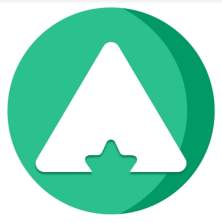 Вступительные испытания для поступающих в 7 классРУССКИЙ ЯЗЫК2024-2025 учебный год 